тел.:(884348)35-4-17, факс: (8-84348)35-4-17, Cher.Nsm@tatar.ru ПОСТАНОВЛЕНИЕ                                                                                          КАРАРот « 29  » декабря 2023 года                                                                               №22«Об утверждении плана антинаркотических мероприятий на территории муниципального образования «Черемуховского сельского поселения» Новошешминского муниципального района Республики Татарстан на 2024 год».   В соответствии с Федеральным законом от 08 января 1998 года № 3-ФЗ "О наркотических средствах и психотропных веществах», Указами Президента Российской Федерации от 18 октября 2007 года № 1374 «О дополнительных мерах по противодействию незаконному обороту наркотических средств, психотропных веществ и их прекурсоров», от 09 июня 2010 года № 690 "Стратегия государственной антинаркотической политики Российской Федерации до 2020 года",  Уставом муниципального образования "Черемуховское сельское поселение  Новошешминского муниципального района Республики Татарстан", на основании планов мероприятий на 2023 год, направленных на пропаганду здорового образа жизни и профилактику употребления наркотических средств, Исполнительный комитет Черемуховского сельского поселения ПОСТАНОВЛЯЕТ:     1.Утвердить План антинаркотических мероприятий на территории муниципального образования «Черемуховское сельское поселение» Новошешминского муниципального района Республики Татарстан на 2024 год (прилагается).     2. Опубликовать (обнародовать) настоящее постановление на официальном сайте Новошешминского муниципального района в информационно – телекоммуникационной сети «Интернет» http://novosheshminsk.tatarstan.ru. и на специальных информационных стендах на территории Черемуховского сельского поселения Новошешминского муниципального района Республики Татарстан.   3.Настоящее постановление вступает в силу со дня его официального опубликования (обнародования).   4. Контроль за исполнением настоящего постановления оставляю за собой.Глава Черемуховского сельского поселенияНовошешминского муниципального районаРеспублики Татарстан                                                                           Е.А. Сальцина                                                                                                                       Приложение к постановлению Исполнительного комитетаЧеремуховского сельского поселенияНовошешминского муниципального района Республики Татарстан                                                                                      от «  » декабря 2023 года №    ПЛАНантинаркотических мероприятий на территории муниципального образования «Черемуховское сельское поселение» Новошешминского муниципального района Республики Татарстан на 2024 годИСПОЛНИТЕЛЬНЫЙ КОМИТЕТЧЕРЕМУХОВСКОГО СЕЛЬСКОГО ПОСЕЛЕНИЯ НОВОШЕШМИНСКОГОМУНИЦИПАЛЬНОГО РАЙОНАРЕСПУБЛИКИ ТАТАРСТАН        ул. Пролетарская, д.47                                                                                                            с. Слобода Черемуховая 423195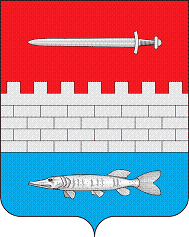 ТАТАРСТАН РЕСПУБЛИКАСЫЯҢА ЧИШМӘМУНИЦИПАЛЬ РАЙОНЫЧЕРЕМУХОВО АВЫЛ БИСТӘСЕ БАШКАРМА КОМИТЕТЫПролетар урамы, 47Черемухово авылы бистәсе№ п/пСодержаниеСрок исполненияСрок исполненияИсполнителиИсполнители1. Профилактика незаконного употребления наркотиков и распространения наркомании1. Профилактика незаконного употребления наркотиков и распространения наркомании1. Профилактика незаконного употребления наркотиков и распространения наркомании1. Профилактика незаконного употребления наркотиков и распространения наркомании1. Профилактика незаконного употребления наркотиков и распространения наркомании1. Профилактика незаконного употребления наркотиков и распространения наркомании1. Профилактика незаконного употребления наркотиков и распространения наркомании1.1Систематическое проведение встреч работников правоохранительных органов и здравоохранения с учащимися школы, молодежью села с целью освещения правовых и медицинских аспектов незаконного употребления наркотиков.В течение годаВ течение годаотдел МВД России по Новошешминскому району,МБОУ «Черемуховская СОШ»(по согласованию) отдел МВД России по Новошешминскому району,МБОУ «Черемуховская СОШ»(по согласованию) 1.2Проведение молодежных акций:Акция «Мир без наркотиков»Акция, посвященная всемирному дню здоровьяЯнварь апрельдекабрьЯнварь апрельдекабрьСельская библиотека, СДК (по согласованию)Сельская библиотека, СДК (по согласованию)1.3Проведение спортивных соревнований,  направленных на пропаганду здорового образа жизниВ течение годаВ течение годаИсполнительный комитет,СДК, МБОУ «Черемуховская СОШ»(по согласованию)Исполнительный комитет,СДК, МБОУ «Черемуховская СОШ»(по согласованию)2. Меры по пресечению незаконного оборота наркотиков2. Меры по пресечению незаконного оборота наркотиков2. Меры по пресечению незаконного оборота наркотиков2. Меры по пресечению незаконного оборота наркотиков2. Меры по пресечению незаконного оборота наркотиков2. Меры по пресечению незаконного оборота наркотиков2. Меры по пресечению незаконного оборота наркотиков2.1проведение оперативно-следственных мероприятий по выявлению незаконных посевов наркотикосодержащих растений, задержание заготовителей, перевозчиков наркотиков на маршрутах возможной транспортировкипроведение оперативно-следственных мероприятий по выявлению незаконных посевов наркотикосодержащих растений, задержание заготовителей, перевозчиков наркотиков на маршрутах возможной транспортировкимай-октябрьмай-октябрьИсполнительный комитет,отдел МВД России по Новошешминскому району      (по согласованию)2.2Осуществление мероприятий по выявлению и уничтожению дикорастущей конопли и незаконных посевов на территории Черемуховского сельского поселенияОсуществление мероприятий по выявлению и уничтожению дикорастущей конопли и незаконных посевов на территории Черемуховского сельского поселенияиюнь - октябрьиюнь - октябрьИсполнительный комитет,отдел МВД России по Новошешминскому району      (по согласованию)2.3Систематическое осуществление сверок количественных учетных данных о лицах, употребляющих наркотические средстваСистематическое осуществление сверок количественных учетных данных о лицах, употребляющих наркотические средстваВ течение годаВ течение годаИсполнительный комитет, ФАП (по согласованию)2.4Проведение собраний жителей Черемуховского сельского поселения с целью разъяснения административной и уголовной ответственности за незаконное культивирование растений, содержащих наркотические вещества, а также для формирования негативного отношения общественности к употреблению наркотиковПроведение собраний жителей Черемуховского сельского поселения с целью разъяснения административной и уголовной ответственности за незаконное культивирование растений, содержащих наркотические вещества, а также для формирования негативного отношения общественности к употреблению наркотиковВ течение годаВ течение годаИсполнительный комитет2.5Взаимодействие с представителями  СМИ для освещения текущих вопросов противодействия наркомании, информации, направленной на пропаганду  здорового образа жизниВзаимодействие с представителями  СМИ для освещения текущих вопросов противодействия наркомании, информации, направленной на пропаганду  здорового образа жизниПостоянно Постоянно Исполнительный комитет2.6Организация социально-значимой деятельности детей, подростков и молодежи по месту жительства. Трудоустройство на период каникул.Организация социально-значимой деятельности детей, подростков и молодежи по месту жительства. Трудоустройство на период каникул.Июнь-августИюнь-августИсполнительный комитет,Центр занятости населения (по согласованию)2.7Посещение неблагополучных семей и семей социального риска для оказания практической помощи в воспитании и устройстве детей.Посещение неблагополучных семей и семей социального риска для оказания практической помощи в воспитании и устройстве детей.постояннопостоянноКДН, Центр социального обслуживания (по согласованию) 